                  DIREZIONE DIDATTICA STATALE 3° CIRCOLOVia Canduglia, 1 -  81031 Aversa (Ce)  Tel. 081/8141844 – Fax 081/8149928Cod. F. 81003120615 – Cod. Mecc. CEEE01200B                                     E-mail: ceee01200b@istruzione.it Sito: www.3circolodidatticoaversa.gov.it   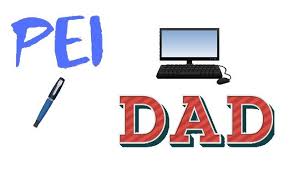 Verifica finale del Piano Educativo IndividualizzatoAlunno................................Classe………………………. Ordine di scuola……………………………………………….Docente Specializzato.............................................OSSERVAZIONE SISTEMATICHE II QUADRIMESTREVERIFICA DEGLI APPRENDIMENTIVALUTAZIONE FINALE II QUADRIMESTRE________________________________________________________________________________________________________________________________________________________________________________________________________________________________________________________________________________________________________________________________________________________________________________________________________________________________________________________________________________________________________________________________________________________________________________________________________________________________________________________________________________________________________________________________________________________________________________________________________________________________________________________________________________________________________________________________________________________________________________________________________________________________________________________________________________________________________________________________________________________________________________________________________________________________________________________________________________________________________________________________________________________________________________________________________________________________________________________________________________________________RELAZIONE FINALEPER L’AZIONE DI INSEGNAMENTO SPECIALIZZATOANNO SCOLASTICO:2019/2020SINTESI  DELL’ ANNO  SCOLASTICO (punti da trattare nella relazione)Condizioni  dei livelli di partenza. discipline per le quali sono stati adattati particolari criteri didattici. Livello di maturazione in rapporto alle condizioni di partenza. Livello di integrazione perseguito.Proposta di passaggio alla classe successiva e tipo di rapporto in ore.Quali attività integrative e di sostegno sono state svolte e/o ritenute necessarie per contenuti e metodologie alle specifiche situazioni di handicapSuggerimenti per il percorso futuro._____________________________________________________________________________________________________________________________________________________________________________________________________________________________________________________________________________________________________________________________________________________________________________________________________________________________________________________________________________________________________________________________________________________________________________________________________________________________________________________________________________________________________________________________________________________________________________________________________________________________________________________________________________________________________________________________________________________________________________________________________________________________________________________________________________________________________________________________________________________________________________________________________________________________________________________________________________________________________________________________________________________________________________________________________________________________________________________________________________________________________________________________________________________________________________________________________________________________________________________________________________________________________________________________________________________________________________________________________________________________________________________________________________________________________________________________________________________________________________________________________________________________________________________________________________________________________________________________________________________________________________________________________________________________________________________________________________________________________________________________________________________________________________________________________________________________________________________________________________________________________________________________________________________________________________________________________________________________________________________________________________________________________________________________________________________________________________________________________________________________________________________________________________La  presente  relazione  è  stata  approvata  dal  Consiglio  di  Classe/sezione   ________  nella riunione  del ____/____/______    L’insegnante specializzato__________________________________________________________________________                                                                                                                                                                                                                                                                                                               Il Consiglio di Classe/sezione_____________________________________________________________________________________________________________________________________________________________________________________________________________________________________________________________________________DATADisciplina/Area/campo di esperienza Disciplina/Area /campo di esperienzaDisciplina/Area/campo di esperienzaDisciplina/Area/campo di esperienzaDisciplina/Area/campo di esperienzaDisciplina/Area/campo di esperienzaDisciplina/Area/campo di esperienzaDATACOMPETENZA/APPRENDIMENTOTIPO DI PROVALIVELLO RAGGIUNTO